____________________________________________________________________________ПРИКАЗот 20 декабря 2018 года							               № 151 - одг. Горно-АлтайскО внесении изменений в пункт 35 раздела VПорядка подготовки, принятия, опубликования и вступления в силу нормативных правовых актов в Министерстве здравоохранения Республики Алтай, утвержденного приказом Министерства здравоохраненияРеспублики Алтай от 27 августа 2012 года № 145Во исполнение Порядка направления нормативных правовых актов Республики Алтай для размещения (опубликования) на «Официальном интернет - портале правовой информации» (www.pravo.gov.ru), утвержденного Указом Главы Республики Алтай, Председателя Правительства Республики Алтай от 14 декабря 2018 года № 354-у, на основании Положения о Министерстве здравоохранения Республики Алтай, утвержденного постановлением Правительства Республики Алтай от 16 июля 2009 года № 160 «Об утверждении Положения о Министерстве здравоохранения Республики Алтай и признании утратившими силу некоторых Постановлений Правительства Республики Алтай», приказываю:	Абзац седьмой пункта 35 раздела V Порядка подготовки, принятия, опубликования и вступления в силу нормативных правовых актов в Министерстве здравоохранения Республики Алтай, утвержденного приказом Министерства здравоохранения Республики Алтай от 27 августа 2012 года № 145 дополнить словами «в соответствии с Порядком направления нормативных правовых актов Республики Алтай для размещения (опубликования) на «Официальном интернет - портале правовой информации» (www.pravo.gov.ru), утвержденным Указом Главы Республики Алтай, Председателя Правительства Республики Алтай от 14 декабря 2018 года № 354-у».Врио министра                                                                                          В.Ю.МунатоваОзнакомлены:Первый заместитель министра -Заместители министра -Заместитель министра-начальник общего отдела –Начальник отдела- Колмакова Т.В.Чичканова У.Д.Сабашкин Ю.А.Тижина С.Ю.Согласован со специалистом-экспертом (штамп)Разработчик (исполнитель) Тысова З.Т.29376.Всем в аппарате (кроме секретаря руководителя)РЕСПУБЛИКА АЛТАЙ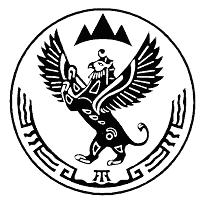 АЛТАЙ РЕСПУБЛИКА МИНИСТЕРСТВО ЗДРАВООХРАНЕНИЯРЕСПУБЛИКИ АЛТАЙАЛТАЙ РЕСПУБЛИКАНЫН СУ-КАДЫК КОРЫЫР МИНИСТЕРСТВОЗЫ